POPUP OHJAAMOKE 10.10. ja To 20.11.2018 klo 13-15
Torikatu 1. kiuruvesi Etsivien toimisto R-kioskin naapurissa 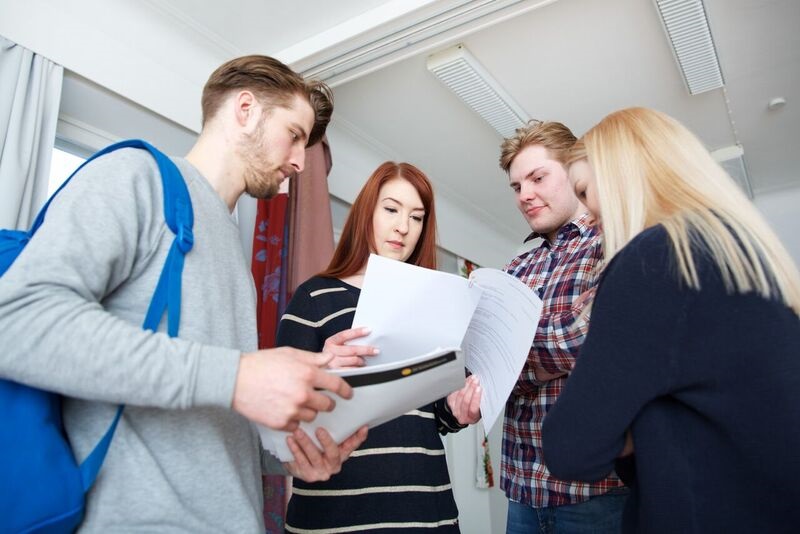 